UNIVERSIDAD DE LAS AMÉRICAS Y EL CARIBE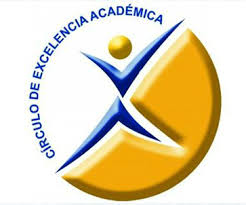 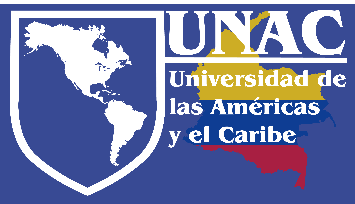 CÍRCULO DE EXCELENCIA ACADÉMICASOLICITUD DE ADMISIÓNDOCTORADOS Y MAESTRÍASPROGRAMA AL QUE DESEA SER ADMITIDODATOS PERSONALES	 DATOS LABORALESHABILIDADES (TECNOLOGÍAS DE LA INFORMACIÓN)INFORMACIÓN ADICIONALCertifico que toda la información suministrada en la presente solicitud es correcta, verídica y completa. Reconozco que falsificar y/o suministrar información incorrecta en esta solicitud puede considerarse causa justa para la negación de admisión o para ser suspendido de la institución. Autorizo el uso de mis datos personales de acuerdo con la ley 1581 de 2012, con el fin de realizar acciones de comunicación masiva, y las que el convenio considere pertinentes.Me comprometo a conocer y respetar las normas y reglamentos de la Universidad de las Américas y el Caribe.  Así como a notificar con anticipación cualquier desistimiento o modificación de este documento. Nombres y Apellidos      Sexo: M  FFecha de NacimientoEdadLugar de NacimientoPaísTipo de documento de identificaciónEstado CivilNo. de Identificación No. PasaporteDATOS DE CONTACTO DirecciónCiudad de ResidenciaTeléfono de CasaCelularCorreo Electrónico ANTECEDENTES ACADÉMICOS DE PREGRADOTítulo Año de EgresoUniversidad que expide el títuloLugar de la Universidad que expide el título  (Ciudad y País).ANTECEDENTES ACADÉMICOS DE ESPECIALIZACIÓN O MAESTRÍATítuloAño de EgresoUniversidad que expide el títuloLugar de la Universidad que expide el Grado (Ciudad, Estado y País).Empleo Actual (cargo) Nombre de la Institución o EmpresaSueldo MensualHorario LaboralDías de DescansoAntigüedad en el CargoTipo de contratoDe cuántas horas libres dispone por día Posee conocimientos básicos de computaciónSabe utilizar el paquete de OfficeDispone de conexión a Internet de forma permanente Utiliza con frecuencia InternetSabe utilizar las herramientas de Google (Drive, Hangouts, Calendar, entre otros)Tiene cuenta de Skype, TeamViewer o similares.Cuenta con CvLACLink CvLACHa realizado publicaciones en revistas indexadas   Ha participado en proyectos de investigaciónPRESENTE LAS MOTIVACIONES Y/O RAZONES PARA ASPIRAR A ESTE TÍTULO EN LA UNAC (Tenga en cuenta sus capacidades, experiencia y habilidades; así como las falencias y oportunidades de mejora que espera resolver o potenciar con estos estudios) VERACIDAD DE LA INFORMACIÓNLUGAR Y FECHAALUMNO (A) SOLICITANTEFIRMA DEL ALUMNO (A) (Persona que me invitó)